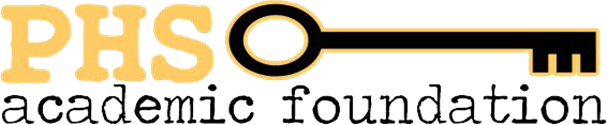 General Membership Meeting AgendaTuesday September 11, 9:25amAttendance – 55 members in attendanceWelcome & President’s Report – Cynthia OchalArmstrong Tutoring, Disciplined Minds and Mathnasium; PHS Foundation summa cum laude sponsors; introduced themselves and spoke about what they offer to students.Membership Updates – Mindy TaylorThanks to all members to date for your support. Membership is going well this year.Business Partner Update – Janet Miller, VP Business PartnershipsThanks to all of our business sponsors. $14,500 thus far this year our goal is 20K. Please consider a sponsorship and spread the word. New sponsors Palma Ceia Health Mart Pharmacy and Weekly Schulte and Valdez Law Firm. Thank you and welcome aboard.Budget Update – Jenny Ellen Russel, TreasurerBudget to Actual is on the tables. If you have any questions please ask Jenny EllenPTSA Update – Clara GoughLast week PTSA had their first meeting of the year.Next meeting is October 23rd, if you have any questions please contact Clara.Principal’s Report – Mr BushGrant Request List 18 so far this year. Added is the Principal’s Discretionary grants section– Saturday Work Detail to help with discipline, and College Resource Room to be manned by Ms Massari, Ms Hardy, Ms Tolbert, and two volunteers. If you have a senior please check EDSBY message for details.Update on PHS,  2530 students at 20 days of school. This is the largest PHS has ever been. Parking Lot gate is in, motor still needs work. This will affect parking lots.AC in the gym will be ready in December. Auditorium needs a new AC as well, the mold issue is cleaned up and space has been turned over to be used and has a clean air report. The year is going well, thank you for being here and supporting PHS. Hillsborough County Education Update – Mindy Taylor½ cent sales tax is being asked for to invest in students. Hillsborough is the only FL county which does not have a sales tax to support schools. Handout provided to explain the need.New Business/Announcements – NoneAdjournment – 9:48amSpecial Guest – Mr Derek Thomas, teacher and parent Understanding AP (Advanced Placement) presentationAny questions please feel free to email derek.thomas@sdhc.k12.fl.usNext meeting October 9 at 9:15am in the media center. Our school psychologist, Mr. Landers will speak on substance abuse, ways to spot it, and what to do as a parent.